Make your own iSpy Book (Collette and Chloe)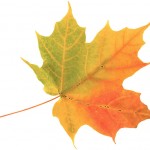 Focus:For children to make digital iSpy booksChildren will practise the skills of finding images, making a web album, identifying and naming objectsWhat you need:Picasa online (http://picasa.google.co.uk/)A range of images for children to choose from, open in a Word Document (taken from sources such as Wikimedia Commons (http://commons.wikimedia.org/wiki/Main_Page) Microsoft WordPaperPencils/Pensor…iPads, Flipcameras, Digital CamerasA selection of natural found objects, e.g. pinecones, acorns etc. What you do:Either…With support, help the children to copy and paste images from the selection, onto a Word Document Help the children to add a title, e.g. ‘My iSpy Book’Help the children to add labels, e.g. pinecone, acorn, leafPrint the documentGo outdoors with the children, searching for the different objectsOr…Bring in a selection of natural objectsSupport the children in photographing the objects, inserting them into a Word DocumentHelp the children to format the document, e.g. adding a title and labelsPrint the documentGo outdoors with the children, searching for the different objectsNote: we have given two different options for doing this activity. The first may be more suited to older children, however, would be achievable in the Early Years, with adult supportLearning Benefits: Children will be learning how to gather images, copy and then paste them into a word documentChildren will learn how to navigate the different menu options in Microsoft Word, e.g. moving images, adjusting image size etc. Children could learn how to take photographs on the iPad, cameras etc.(in turn, children will develop fine motor skills, such as the pressing of buttons, moving of fingers across a screen etc.)Children will develop knowledge of Living Things, including natural objectsChildren will enjoy learning in the outdoor environment, experiencing their learning first-handTaking it Further:Children to use iPads on their outdoor visits, recording their journey searching for the objects. Children to record each other’s thoughts and ideas, questioning each other, e.g. What have you found? Can you tell me about this…? Children to share videos with group, leading to discussionChildren to collect photographs and use them to create group Stop Frame Animations of their learning process – children to use an animation/presentation tool, such as Smoovie (http://www.smoovie.com/) or iMovie (https://itunes.apple.com/gb/app/imovie/id377298193)   Example: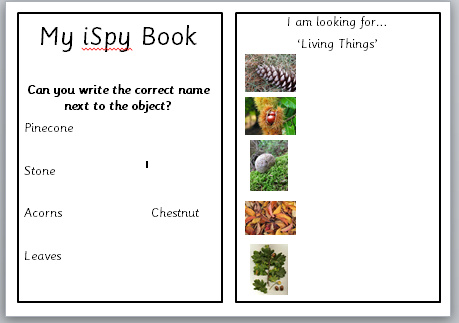 